CHECKLIST PARA ACABAR CON LA RUTINA DIARIA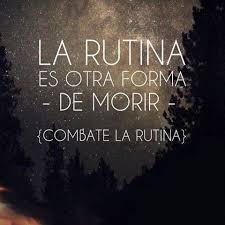    Cambia de trayecto para ir al camino 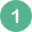    Habla con un/a compañero/a con quién nunca habías hablado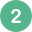    Piensa en algo que puedes mejorar en tu trabajo, una nueva iniciativa y proponlo a tu jefe/a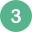  Invita a otro compañero/a con quién nunca habías almorzado/desayunado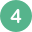    Fíjate un desafío semanal y cúmplelo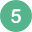    Aprende algo útil y nuevo acerca de tu trabajo (nuevos conocimientos, nuevas técnicas, el arte de la comunicación etc.)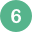    Dale las gracias sinceras a alguien para su buen trabajo 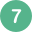    Propón una nueva actividad con tu equipo 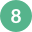   Cambia tus horarios, por ejemplo: llega muy temprano, no tomes mucha pausa durante el día y sal mucho más temprano que habitualmente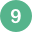    ¡Piensa en algo que podría cambiar tu rutina diaria!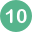 ¿Más ganas de acabar con la rutina?     2. Más pautas:  Le blog     3. Prueba este ejercicio para mejorarte cada día ser la mejor versión de ti mism@